Olde Tyme Market RegistrationChecks Payable to: Dillsburg Community Fair AssociationMail to:  Kelley Moyer Schwille12 Triplett Court, Dillsburg, PA 17019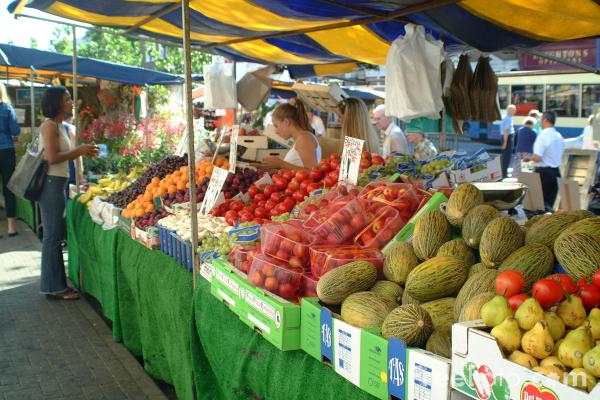 